PROJEKTOWANIE GRAFICZNE STUDIA II STOPNIA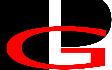 PAŃSTWOWA WYŻSZA SZKOŁA WSCHODNIOEUROPEJSKA W PRZEMYŚLUkarta ZAJĘĆ (SYLABUS) I.  Zajęcia i ich usytuowanie w harmonogramie realizacji programu2. Formy zajęć dydaktycznych i ich wymiar w harmonogramie realizacji programu studiów3. Cele zajęćC 1- Przedmiot Komunikacja wizualna to zajęcia poświęcone zagadnieniom związanym z projektowaniem grafiki, przekazem wizualnym i jego interpretacją. Komunikacja wizualna to systemowe podejście do projektu i dążenie do rozwiązań, w którym wszystkie elementy kompozycji (treść i forma) stworzą spójną całość.C 2 – Student nabywa umiejętność samodzielnego formułowania założeń projektowych i ich konsekwentnej realizacji                                                                                                             C 3 - Student posiada umiejętności budowania spójnych elementów znaku - budowania założeń do skutecznej identyfikacji wizualnej, praktycznych umiejętności projektowania, praktycznej wiedzy na temat obsługi programów graficznych a także umiejętność opracowania i prezentacji wyników badań.   C 4 -Nabywa umiejętność samodzielnego dostrzegania złożonych problemów projektowych i formułowania wniosków i umiejętność samodzielnej weryfikacji koncepcji projektowych 
z uwzględnieniem aspektów technicznych, ekonomicznych i społecznych.4. Wymagania wstępne w zakresie wiedzy, umiejętności i innych kompetencji.       Znajomość programów graficznych (InDesign, Photoshop, Illustrator/Corel), wiedza z zakresu projektowania komunikacji wizualnej, typografii, technik poligraficznych oraz współczesnych osiągnięć w dziedzinie projektowania graficznego.5. Efekty uczenia się dla zajęć, wraz z odniesieniem do kierunkowych efektów uczenia się6. Treści kształcenia – oddzielnie dla każdej formy zajęć dydaktycznych (W- wykład, K- konwersatorium, L- laboratorium, P- projekt, PZ- praktyka zawodowa)P-projekt7. Metody weryfikacji efektów uczenia się  /w odniesieniu do poszczególnych efektów/8. Narzędzia dydaktyczne9. Ocena osiągniętych efektów uczenia się9.1. Sposoby ocenyOcena formującaOcena podsumowująca9.2. Kryteria oceny10. Literatura podstawowa i uzupełniającaLiteratura podstawowa:P. Rypson, Nie gęsi. Polskie projektowanie graficzne 1919-1949, Wyd. Karakter, Kraków 2011.J. Mrowczyk, M. Warda, PGR Projektowanie graficzne w Polsce, Wyd. Karakter, Kraków 2010.Q. Newark, Design i grafika dzisiaj. Podręcznik grafiki użytkowej, ABE Dom Wydawniczy, Warszawa 2006.K. Lenk, Krótkie teksty o sztuce projektowania, Wyd. Słowo/obraz/terytoria, 2011.A. Frutiger, Człowiek i jego znaki, Wydawnictwo d2d, Kraków 2010J. Sarzyńska-Putowska, Komunikacja wizualna, wybrane zagadnienia, Fundacja im. J. Sarzyńskiej-Putowskiej 2002 M. Evamy, Logo przewodnik dla projektantów, PWN, Warszawa 2009G. Ambrose, P. Harris, Layout. Zasady, kompozycja, zastosowanie, PWN, Warszawa 2008Literatura uzupełniająca :D. Dabner, Design & layout. Sztuka projektowania, Wydawnictwo Focus, 2004.R. Chwałowski, Typografia typowej książki, Wydawnictwo Helion, 2001.J. Jarzina, Tajniki typografii dla każdego, Wydawnictwo Mikom, 2003.11. Macierz realizacji zajęć12. Obciążenie pracą studenta13. Zatwierdzenie karty zajęć do realizacji.1. Odpowiedzialny za zajęcia:                                             Dyrektor Instytutu:Przemyśl, dnia  ………………………Jednostka prowadząca kierunek studiówInstytut Humanistyczno-ArtystycznyNazwa kierunku studiówProjektowanie GraficzneForma prowadzenia studiówstacjonarneProfil studiówpraktycznyPoziom kształcenia studia II stopniaNazwa zajęćPracownia komunikacji wizualnejKod zajęćPG2 K09Poziom/kategoria zajęćZajęcia kształcenia kierunkowego(zkk)Status zajęćObowiązkowyUsytuowanie zajęć w harmonogramie realizacji zajęćSemestr III, IVJęzyk wykładowypolskiLiczba punktów ECTS10/11 pkt. ECTS 5 pkt. ECTS sem. III/ 5/6 pkt. ECTS sem. IVKoordynator zajęćDr hab. Wiesław GrzegorczykOdpowiedzialny za realizację zajęćDr hab. Wiesław GrzegorczykWykład WĆwiczeniaCKonwersatoriumKLaboratoriumLProjektPPraktykaPZInne----10545/60--Lp.Opis efektów uczenia się dla zajęćOdniesienie do kierunkowych efektów uczenia się - identyfikator kierunkowych efektów uczenia sięW_01Zna współczesne techniki powielania i druku wykorzystywane w projektowaniu graficznym oraz posiada wiedzę na temat technik tworzenia projektów graficznychK_W01W_02Posiada wiedzę o dokonaniach i aktualnych tendencjach w sztukach wizualnych i  praktyczną wiedzę na temat funkcji znaku, plakatu i grafiki jako zasadniczej roli w kulturze masowej.K_W04W_03Zna specyfikę i możliwości komputerowych programów graficznych i wie, które z nich nadają się do realizacji wytyczonych zadań w projektowaniu materiałów do publikacji.K_W07W_04Zna zasady dobrego projektowania książek, broszur, czasopism, plakatów, opakowań; zdaje sobie sprawę z roli pomysłu autorskiego i możliwości rezygnacji z przyjętych zasad, jeśli tylko jest to niezbędne. K_W10W_05Zna zasady kreatywnego, logicznego i celowego projektowania całych systemów oraz poszczególnych składników informacji i identyfikacji wizualnej, w tym szczególnie znaków graficznych: piktogramów.K_W11U_01Posiada umiejętność samodzielnego przygotowania materiałów do publikacja na różnych nośnikach i w różnych mediachK_U01U_02Posiada umiejętność wykorzystania  środków technicznych i artystycznych do realizacji projektów , potrafi dokonać oceny i analizy projektów graficznych, reklam, banerów plakatów itp.K_U02U_03Swobodnie realizuje działania twórcze w sposób wyróżniający się własną stylistyką. Potrafi stosować w praktyce różne konwencje, w zależności od charakteru wykonywanego zadania projektowego  .K_U04U_04Świadomie wykorzystuje zdobytą wiedzę i umiejętności w samodzielnych i oryginalnych realizacjach projektowych w obrębie grafiki wydawniczej.K_U07K_01Jest świadomy konieczności stałego uzupełniania swoich wiadomości i umiejętności, szczególnie w świetle poszerzającej się wiedzy i rozwoju technologicznego.K_K02K_02Posiada umiejętność współpracy i integracji podczas realizacjizespołowych prac projektowych, organizacyjnych i artystycznych.K_K07Lp.Tematyka zajęć – szczegółowy opis bloków tematycznych Semestr IIIL. godzinP 1ZŁOŻONY PROJEKT PUBLIKACJI KSIĄŻKOWEJalbum fotograficzny, objętość 100-160 stron.25 P 2PROJEKTY PLAKATÓW1. plakat do zaproponowanego spektaklu teatralnego. 2. plakat społeczny projekt wstępny,dobór kroju i wielkość liter,kompozycja strony,Projekt realizowany w programach: Adobe InDesign i Photoshop.20                                                            Razem                                                            Razem45 hLp.		Tematyka zajęć – szczegółowy opis bloków tematycznych Semestr IVL. godzinP 3 PROJEKT I REALIZACJA PRACY DYPLOMOWEJ indywidualna i złożona forma wypowiedzi artystycznej, projektowej uzgodniona z prowadzącym przedmiot.	60/60                                                            Razem                                                            Razem60/60 hSymbol efektu uczenia sięForma weryfikacjiForma weryfikacjiForma weryfikacjiForma weryfikacjiForma weryfikacjiForma weryfikacjiForma weryfikacjiSymbol efektu uczenia sięEgzamin ustnyEgzamin pisemnyKolokwiumProjektSprawdzian wejściowySprawozdanieInneW_01XXRozmowa indywidualna W_02XXRozmowa indywidualnaW_03XXRozmowa indywidualnaW_04XXRozmowa indywidualnaW_05XXPrzegląd, obserwacja aktywnościU_01XXPrzegląd, obserwacja aktywnościU_02XXPrzegląd,obserwacja aktywnościU_03XXPrzegląd,obserwacja aktywnościU_04XXPrzegląd, obserwacja aktywnościK_01XXPrzegląd prac, K_02XXPrzegląd prac SymbolForma zajęćN1Wykład  połączony z prezentacją prac artystycznych i dzieł sztuki   realizujących zagadnienia.N2Projekt artystyczny połączony z korektą i rozmową indywidualną N3Wykonanie projektu, prezentacja  i analiza  prac studenta.N4Realizacja pracy dyplomowej, aneksu. Obrona magisterskiej pracy dyplomowej przed komisją dyplomową. Kolokwium dyplomowe.F1Ocena za realizację projektu 1 w sem. IIIF2Ocena za realizację projektu 2 w sem. IIIF3Ocena za realizacje pracy dyplomowej, projekt 3 w sem. IVP1Zaliczenie z oceną za III semestr na podstawie oceny F1,F2 (średnia zwykła)P2Ocena za realizację pracy dyplomowej F3 dokonana przez komisję dyplomową. (średnia zwykła)Symsymbol efektu uczenia sięNa ocenę 3Na ocenę 3,5Na ocenę 4Na ocenę 4,5Na ocenę 5W_01W_02W_03W_04W_05Osiągnięcie zakładanych efektów uczenia się z pominięciem niektórych ważnych aspektów z obszaru grafiki użytkowej. Student uczęszcza na zajęcia, rozumie przekazywane treści. Posiada wiedzę z zakresu wykorzystania graficznych programów w projektowaniu i wie które nadają się do projektowania a które do druku.Osiągnięcie zakładanych efektów uczenia się z pominięciem niektórych istotnych aspektów i zagadnień związanych i wiedzą o dokonaniach z obszaru komunikacji wizualnej i możliwościach wykorzystania dzieła artystycznego  w projekcie w graficznym. Osiągnięcie zakładanych efektów uczenia się z pominięciem niektórych mniej istotnych aspektów związanych ze aktualnymi tendencjami w zakresie grafiki użytkowej z obszaru komunikacji wizualnej. Student ma poszerzoną wiedzę z zakresu znajomości graficznych programów komputerowych. Ma wiedzę dotyczącą posługiwania się narzędziami warsztatu artystycznego takimi jak sprzęt fotograficzny, kamera filmowa.Osiągnięcie zakładanych efektów uczenia się obejmujących wszystkie istotne aspekty z pewnymi nieścisłościami  lub błędami w zakresie wiedzy z obszaru komunikacji wizualnej. Zna różnice pomiędzy cytatem a pastiszem. Student ma wiedzę z zakresu znajomości graficznych programów komputerowych oraz. wiedzę o środkach warsztatowych i formalnych umożliwiających świadomą kreację artystyczną..Osiągnięcie zakładanych efektów uczenia się obejmujących wszystkie istotne aspekty związane z dokonaniami i aktualnymi trendami w sztukach wizualnych. Student ma poszerzoną wiedzę z zakresu znajomości graficznych programów komputerowych. Zna zasady kreatywnego, logicznego i celowego projektowania całych systemów oraz poszczególnych składników informacji i identyfikacji wizualnej.U_01U_02U_03U_04Student osiągnął elementarne umiejętności z zakresu ocenianego efektu z obszaru sztuk wizualnych. Realizuje zadania z przedmiotu na poziomie podstawowym. Posiada elementarną umiejętność dotyczącą wykorzystania graficznych programów komputerowych. Posiada umiejętności warsztatowe na poziomie elementarnym z obszaru komunikacji wizualnej. Student osiągnął umiejętności na poziomie podstawowym z zakresu ocenianego efektu. Posiada umiejętność rozwiazywania zagadnień projektowych przy wykorzystaniu technologii informacyjnej i komunikacyjnej. Zaliczenie wszystkich zadań. Student potrafi realizować zadanie projektowe spełniając wymagania przyjęte w założeniu Ogólna sprawność manualna i warsztatowa.Student osiągnął umiejętności z zakresu ocenianego efektu. Wykazuje się zaangażowaniem i zdolnościami w projektowaniu informacji wizualnej. Sprawnie posługuje się graficznymi programami i posiada umiejętność świadomego ich wykorzystania w trakcie realizowanych zadaniach. Student osiągnął umiejętności z zakresu ocenianego efektu. Umiejętnie korzysta z dostępnych warsztatowych rozwiązań  z obszaru projektowo- graficznego umożliwiających świadomą kreację artystyczną w obrębie proponowanych tematów. Przy realizacji prac graficznych, plakat, afisz wykazuje się dojrzałością artystyczną. Student osiągnął w stopniu zaawansowanym umiejętności związane z  obszarem sztuki projektowej. Umiejętność podejmowania samodzielnej decyzji przy realizacji prac graficznych, dojrzałość stawianych wyzwań, wynajdywanie i przyswajanie nowych środków wyrazu z zakresu grafiki projektowej. Umiejętność poszukiwań nowych rozwiązań w obrębie „ szerokiego” graficznego warsztatu do budowania własnego graficznego przekazu. K_01K_02Student posiada w stopniu elementarnym świadomości w zakresie ocenianego efektu obejmującego kompetencje zawodowe i społeczne i powinien być świadomy  konieczności stałego uzupełniania swoich wiadomości. Podejmuje prace, wykazując się elementarnymi  umiejętnościami zbierania, analizowania i interpretowania informacji.Student posiada świadomość w zakresie ocenianego efektu obejmującego kompetencje zawodowe i społeczne i wie o konieczności stałego uzupełniania swoich wiadomości i umiejętności i rozwija ją w kreatywnym działaniu. Posiada umiejętność samooceny, konstruktywnej krytyki, podejmowania refleksji i dyskursu w obszarach społecznych i artystycznych.Student posiada ponad przeciętną świadomość w zakresie ocenianego efektu obejmującego kompetencje zawodowe i społeczne w świetle poszerzającej się wiedzy i rozwoju technologicznego i jest zdolny do samodzielnych zadań. W sposób świadomy i profesjonalny umie zaprezentować własną działalność artystyczną, potrafi oceniać  i poddaje się ocenie.Symbolefektu uczenia sięOdniesienie efektu do efektów zdefiniowanych dla programuCele zajęćTreści programoweNarzędzia dydaktyczneSposoby ocenyW_01K_W01C 1, C 2C 3,C 4P1, P2, P3N1F1, F2, F3W_02K_W04C 1, C 2C 3,C 4P1, P2, P3N1F1, F2, F3W_03K_W07C 1, C 2C 3,C 4P1, P2, P3N1F1, F2, F3W_04K_W10C 1, C 2C 3,C 4P1, P2, P3N1F1, F2, F3W_05K_W11C 1, C 2C 3,C 4P1, P2, P3N1F1, F2, F3U_01K_U01C 2,C 3,C 4P1, P2, P3N2, N3, N4F1, F2, F3U_02K_U02C 2,C 3,C 4P1, P2, P3N2, N3, N4F1, F2, F3U_03K_U04C 2,C 3,C 4P1, P2, P3N2, N3, N4F1, F2, F3U_04K_U07C 2,C 3,C 4P1, P2, P3N2, N3, N4F1, F2, F3K_01K_K02C 2,C 3,C 4P1, P2, P3N2, N3, N4F1, F2, F3K_02K_K07C 2,C 3,C 4P1, P2, P3N2, N3, N4F1, F2, F3Forma aktywnościŚrednia liczba godzin na zrealizowanie aktywnościUdział w wykładach 0Udział w ćwiczeniach0Udział w konwersatoriach/laboratoriach/projektach45/60/60Udział w praktyce zawodowej0Udział nauczyciela akademickiego w egzaminie (semestralny przegląd prac )2/2/2Udział w konsultacjach6/8/8Suma godzin kontaktowych53/70/70Samodzielne studiowanie treści wykładów0Samodzielne przygotowanie do zajęć kształtujących umiejętności praktyczne92/72/102Przygotowanie do konsultacji2/4/4Przygotowanie do egzaminu i kolokwiów (semestralny przegląd prac )3/4/4Suma godzin pracy własnej studenta97/80/110Sumaryczne obciążenie studenta150/150-180Liczba punktów ECTS za zajęcia5/5-6 pkt. ECTSObciążenie studenta zajęciami kształtującymi umiejętności praktyczne137/132/162Liczba punktów ECTS za zajęcia kształtujące umiejętności praktyczne5/5-6 pkt. ECTS